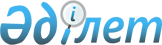 Об установлении повышенных, не менее чем на двадцать пять процентов, должностных окладов и тарифных ставок гражданским служащим социального обеспечения, образования, культуры работающим в аульной (сельской) местности, за счет средств районного бюджета на 2009 годРешение маслихата Костанайского района Костанайской области от 16 января 2009 года № 139. Зарегистрировано Управлением юстиции Костанайского района Костанайской области 1 февраля 2009 года № 9-14-98

      В соответствии с подпунктом 15) пункта 1 статьи 6 Закона Республики Казахстан "О местном государственном управлении в Республике Казахстан", пунктом 2 статьи 238 Трудового кодекса Республики Казахстан Костанайский районный маслихат РЕШИЛ:

      1. Установить с 1 января 2009 года повышенные не менее чем на двадцать пять процентов должностные оклады и тарифные ставки гражданским служащим социального обеспечения, образования, культуры, работающих в аульной (сельской) местности по сравнению с окладами и ставками гражданских служащих, занимающихся этими видами деятельности в городских условиях, за счет средств районного бюджета на 2009 год.

      2. Настоящее решение вводится в действие по истечении десяти календарных дней после дня его первого официального опубликования и распространяется на действия, возникшие с 1 января 2009 года      Председатель

      внеочередной сессии

      Костанайского районного 

      маслихата                                  С. Есментаев      Секретарь

      Костанайского районного

      маслихата                                  Н. Тулепов      СОГЛАСОВАНО
					© 2012. РГП на ПХВ «Институт законодательства и правовой информации Республики Казахстан» Министерства юстиции Республики Казахстан
				